HymnA Mighty Fortress is our GodPiano Sheet Music / Guitar Sheet Music
聖歌堅固保障鋼琴樂譜 / 簡譜 / 吉他樂譜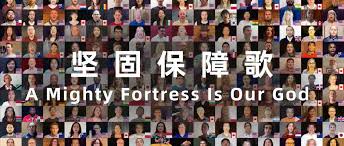 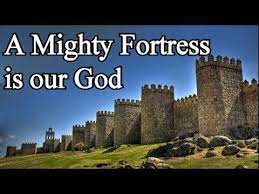 風火網頁 Webpage: https://www.feng-huo.ch/Date:  October 18, 2021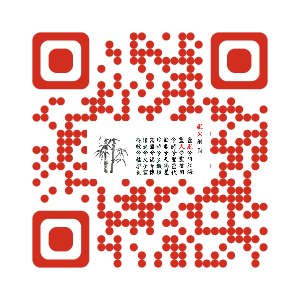 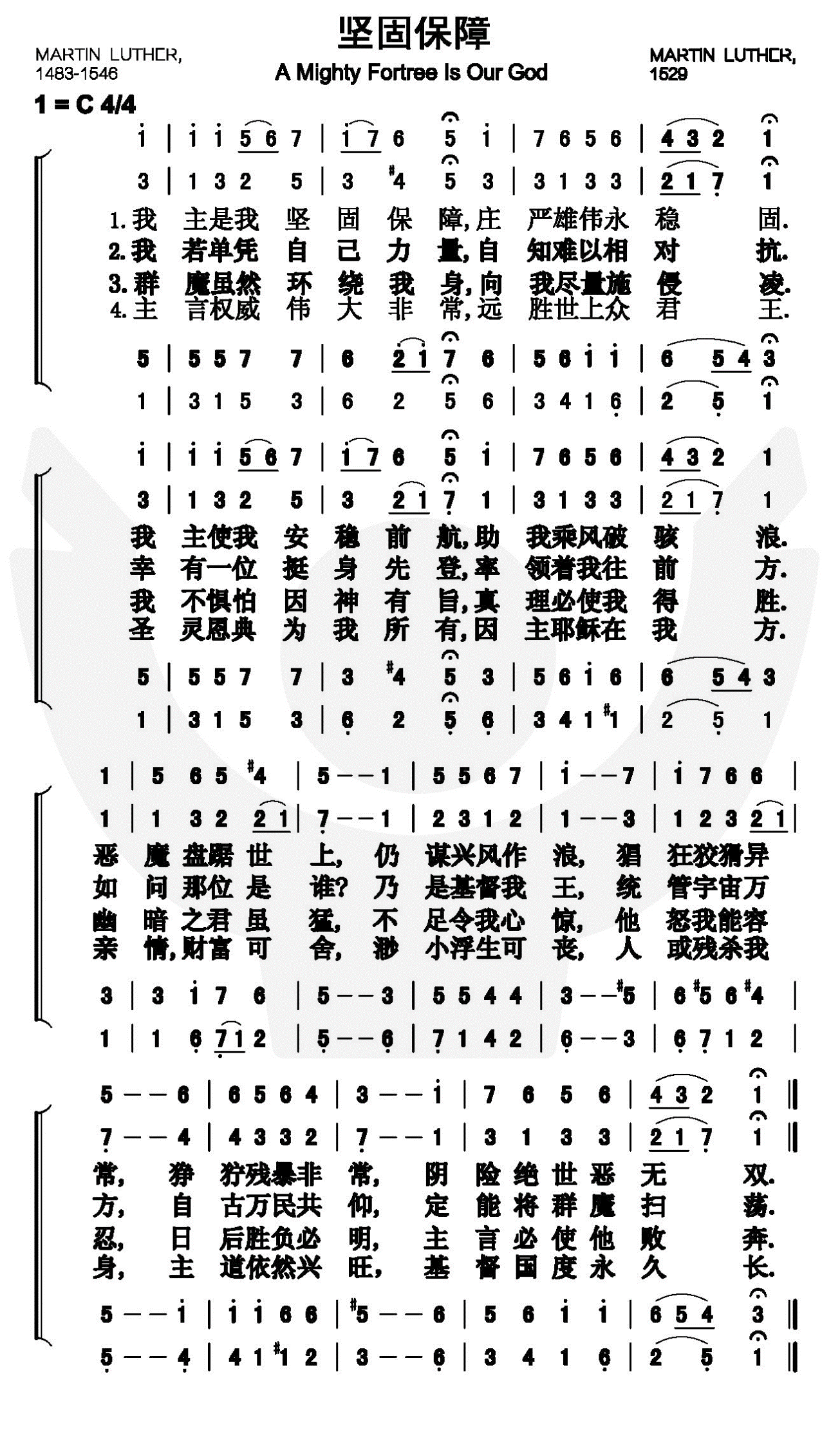 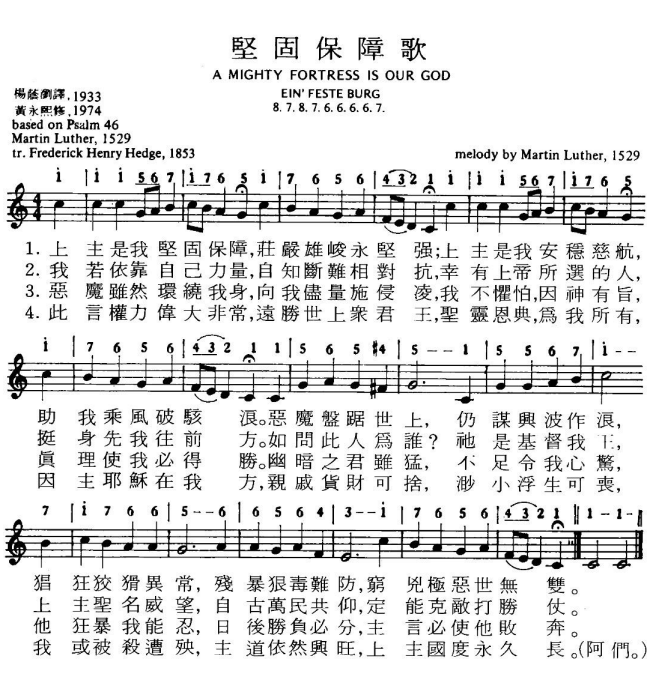 《堅固保障》歌詞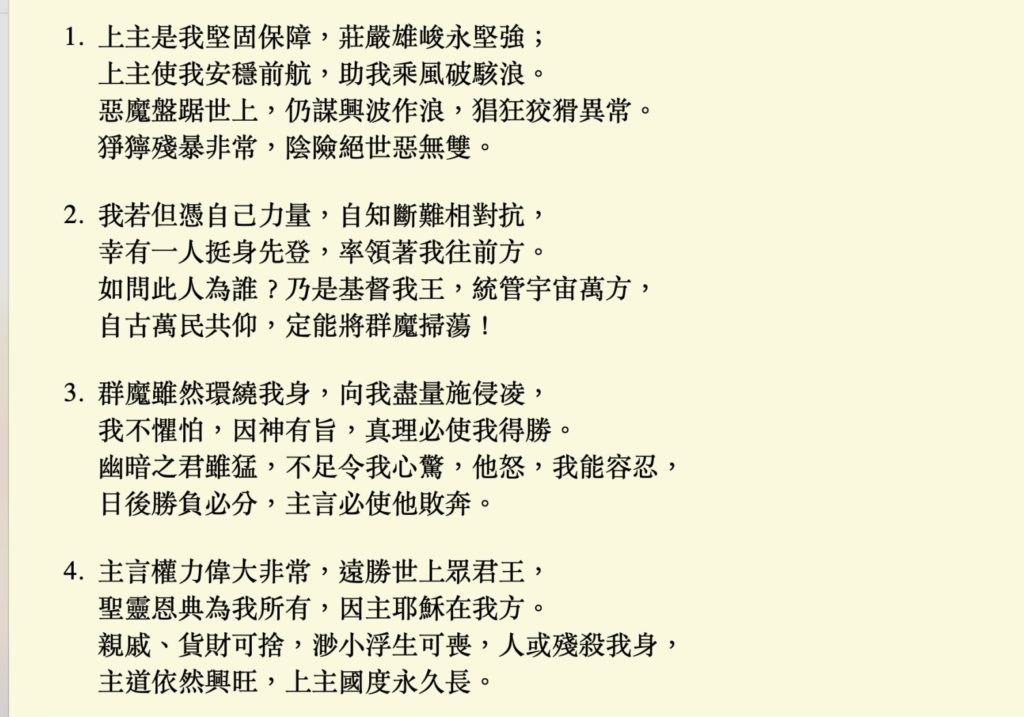 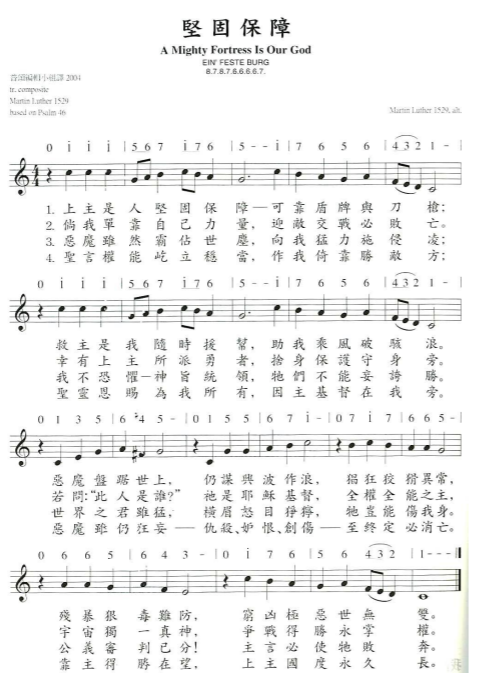 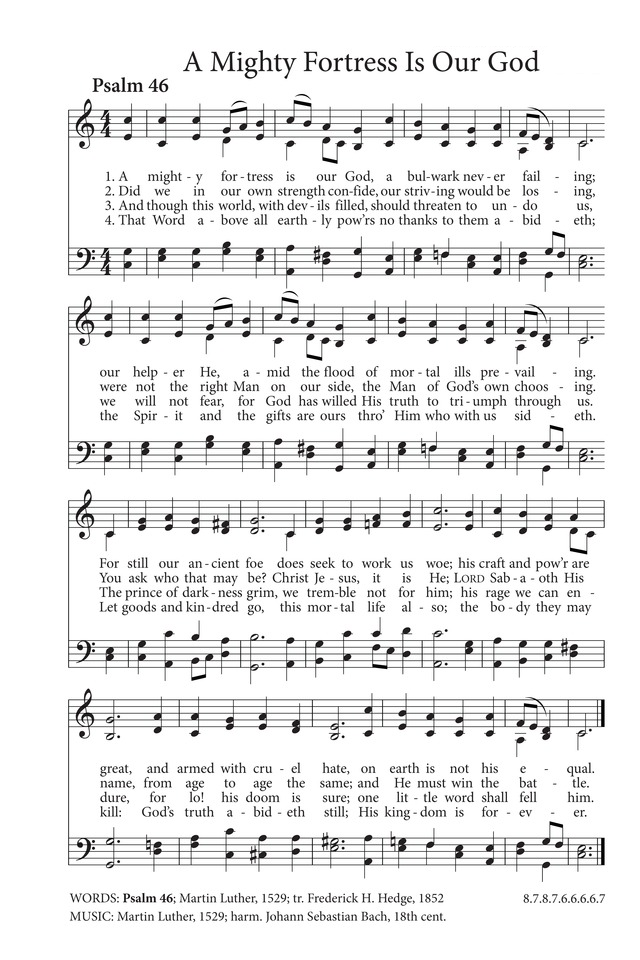 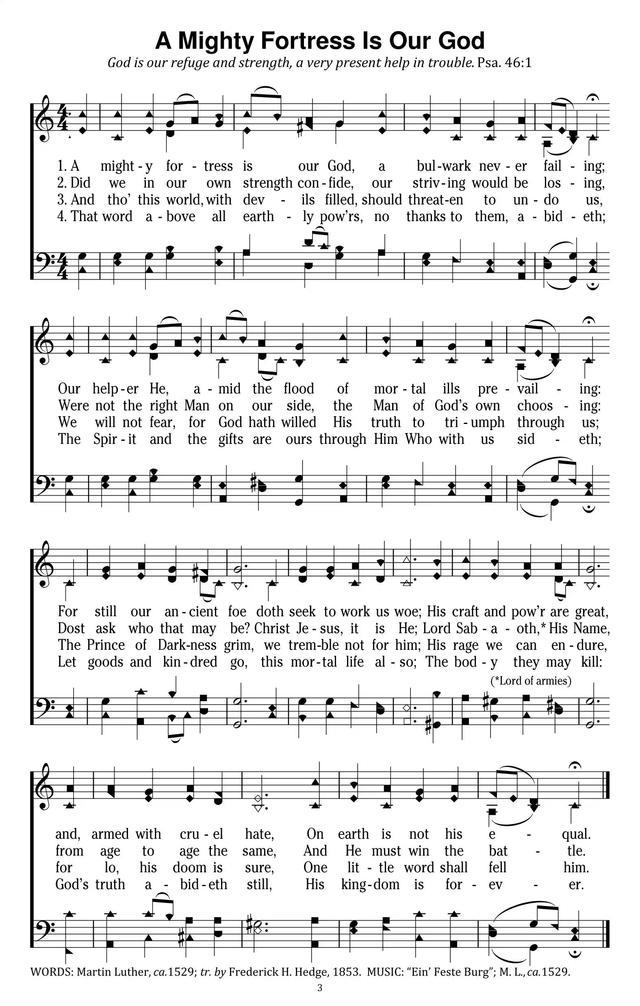 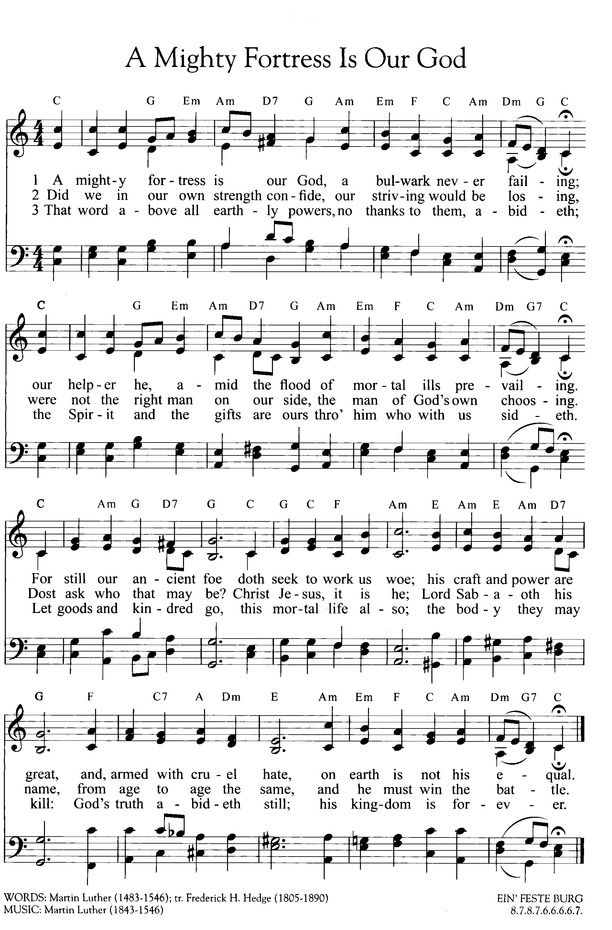 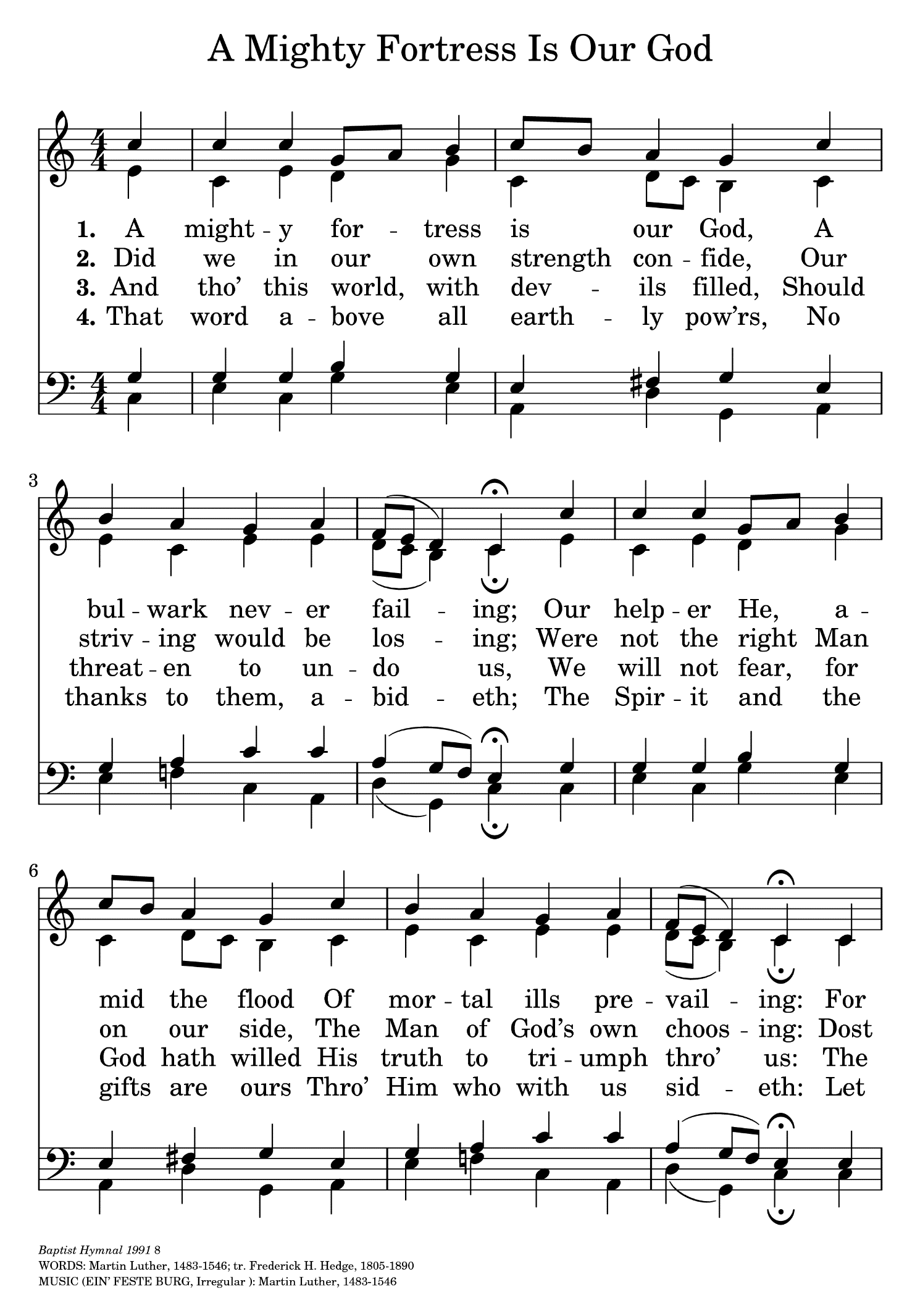 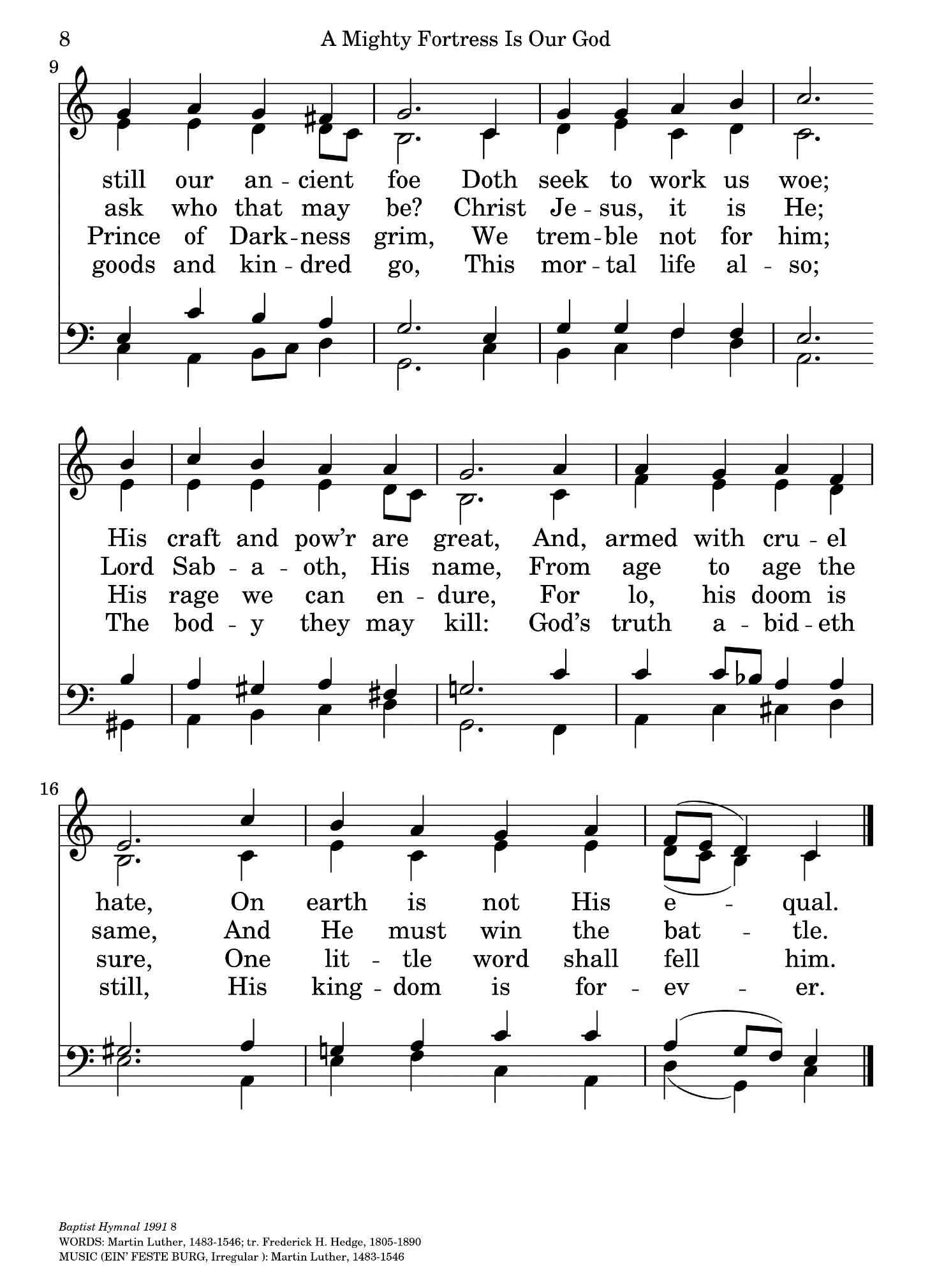 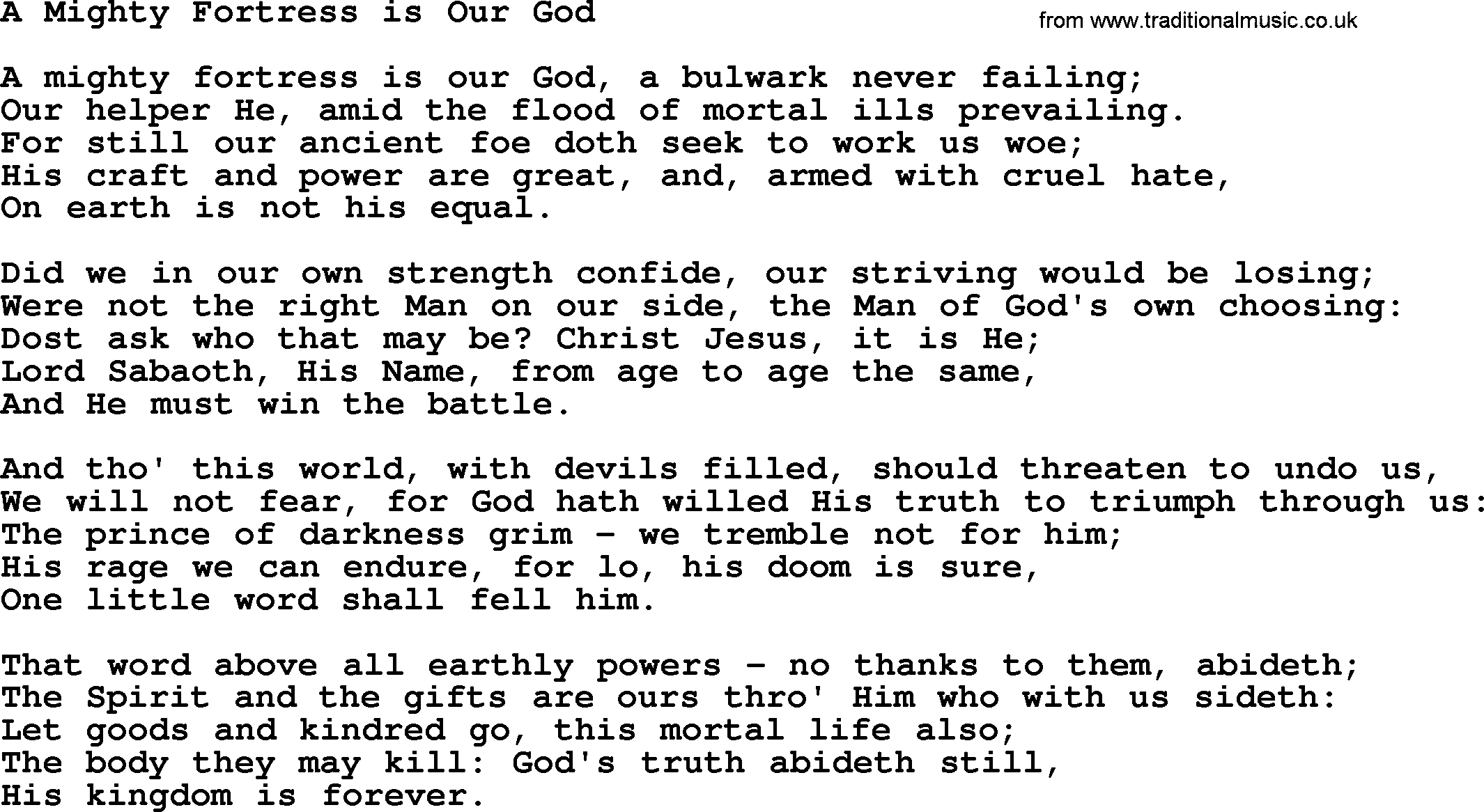 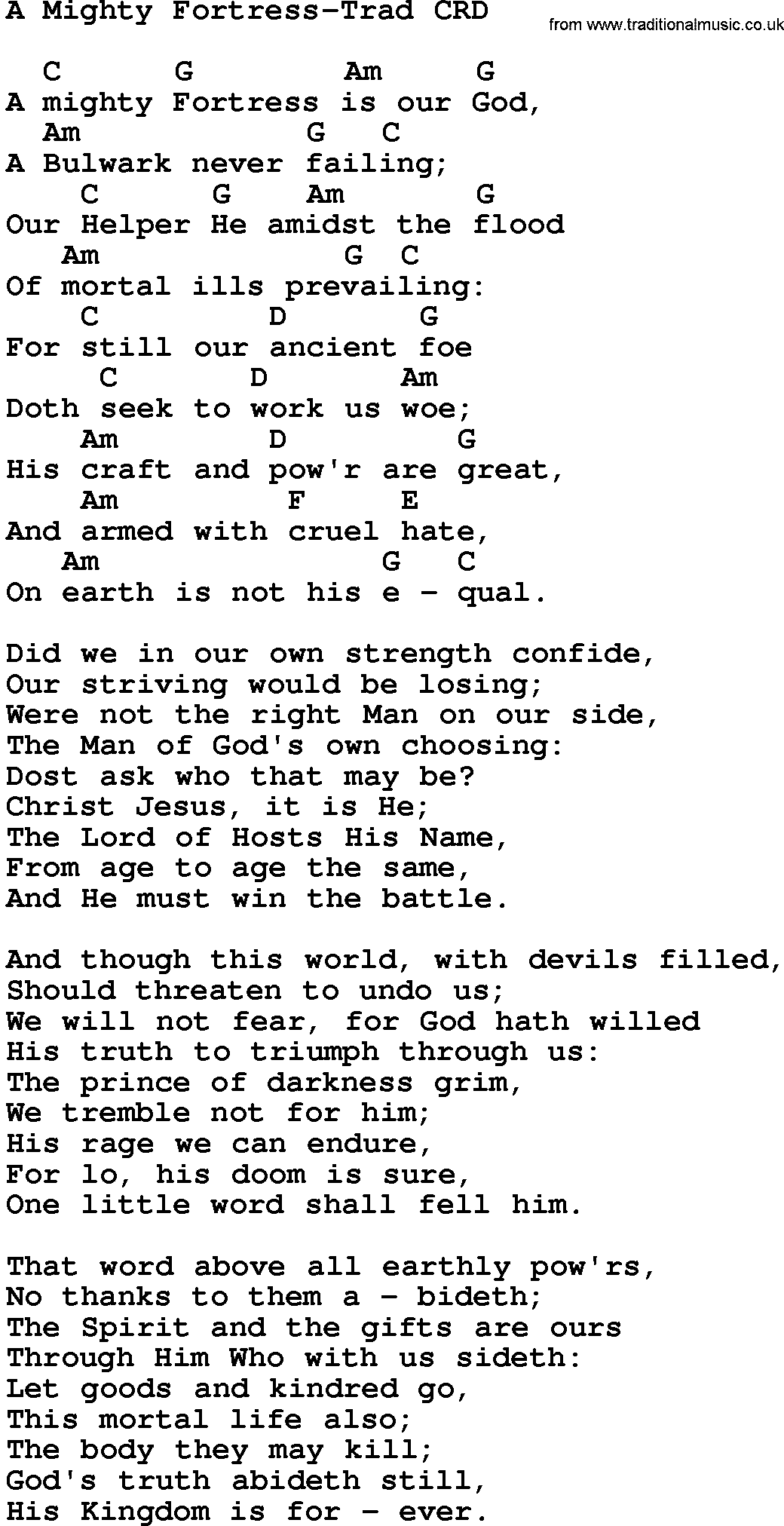 